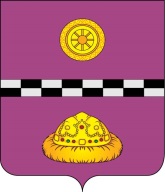 РЕШЕНИЕКЫВКÖРТÖДот  05.03.2020 г. № 721            г. Емва,  Республика КомиОб утверждении перечня движимого имущества муниципального района «Княжпогостский», предлагаемого к передаче в муниципальную собственность сельского поселения «Туръя» В соответствии с Федеральным законом от 06.10.2003 г. № 131-ФЗ «Об общих принципах организации местного самоуправления в Российской Федерации», руководствуясь Положением о порядке управления и распоряжения муниципальной собственностью муниципального района «Княжпогостский», утвержденным решением Совета муниципального района «Княжпогостский» от 29.10.2007 г. № 58, Совет муниципального района «Княжпогостский»РЕШИЛ:        1. Утвердить перечень муниципальной собственности муниципального района «Княжпогостский», предлагаемой к передаче в муниципальную собственность муниципального образования сельского поселения «Туръя» согласно приложению к настоящему решению.        2. Поручить управлению муниципальным имуществом, землями и природными ресурсами администрации муниципального района «Княжпогостский» подготовить документы для передачи муниципальной собственности муниципального района «Княжпогостский» в муниципальную собственность муниципального образования  сельского поселения «Туръя».       3. Настоящее решение вступает в силу со дня его принятия.Глава МР «Княжпогостский» - руководитель администрации                                                   А. Л. Немчинов             Председатель Совета района		                                              Ю. В. Ганова             КУЛИК А.Л.		_________________			НОФИТ Е.Ю.    	_________________МИХАЙЛОВ А.Б.		_________________			ТРЯСОВА Е.Н.		_________________Переченьдвижимого имущества  муниципального района «Княжпогостский»,предлагаемого к передаче в муниципальную собственность сельского поселения«Туръя»№п/пНаименование  имуществаПервоначальная стоимость имущества, руб.Остаточная стоимость имущества, руб.12341Автоцистерна ГАЗ-66 АЦ-30, VIN XTHOO6611KO582480, год выпуска – 1989, цвет -  красный, гос. номер – В868КА11278 607,080